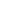 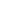 6) ÁREA DE CIÊNCIAS SOCIAIS E APLICADASObservações:* Produção científica dos últimos 04 (quatro) anos, mais o ano em curso.* Pontuação máxima = 100 pontos. Caso a pontuação ultrapasse os 100 pontos, será considerada a pontuação máxima de 100 pontos.* Serão considerados artigos aceitos desde que apresente documentação comprobatória.* Resumos expandidos não serão considerados como Trabalhos Completos.GRUPOSUB-GRUPODISCRIMINAÇÃOPONTOS (POR UNIDADE)PONTUAÇÃOMÁXIMAPONTUAÇÃOOBTIDAProdução BibliográficaArtigos Publicados em periódicos científicos especializados (Classificação de acordo com a área na CAPES)Qualis A11030Produção BibliográficaArtigos Publicados em periódicos científicos especializados (Classificação de acordo com a área na CAPES)Qualis A2930Produção BibliográficaArtigos Publicados em periódicos científicos especializados (Classificação de acordo com a área na CAPES)Qualis A3830Produção BibliográficaArtigos Publicados em periódicos científicos especializados (Classificação de acordo com a área na CAPES)Qualis A4730Produção BibliográficaArtigos Publicados em periódicos científicos especializados (Classificação de acordo com a área na CAPES)Qualis B1630Produção BibliográficaArtigos Publicados em periódicos científicos especializados (Classificação de acordo com a área na CAPES)Qualis B2530Produção BibliográficaArtigos Publicados em periódicos científicos especializados (Classificação de acordo com a área na CAPES)Qualis B3430Produção BibliográficaArtigos Publicados em periódicos científicos especializados (Classificação de acordo com a área na CAPES)Qualis B4330Produção BibliográficaArtigos Publicados em periódicos científicos especializados (Classificação de acordo com a área na CAPES)Qualis C230Produção BibliográficaArtigos Publicados em periódicos científicos especializados (Classificação de acordo com a área na CAPES)Artigos Publicados em periódicos científicos com ISSN, mas sem classificação no Qualis da CAPES0,530Produção BibliográficaArtigos e publicações técnicasArtigos não indexados, na mídia e revistas não-científicas (no máximo 1 ponto)0,12Produção BibliográficaArtigos e publicações técnicasPublicações técnicas, exceto artigos na mídia e revistas não-científicas (no máximo 10 pontos)12Produção BibliográficaLivros e capítulos de livros publicados em editoras com ISBN (de caráter científico, técnico, didático ou de divulgação na área de formação ou de atuação profissional do pesquisador)Autoria de livro com conselho editorial e publicado por editora do exterior.920Produção BibliográficaLivros e capítulos de livros publicados em editoras com ISBN (de caráter científico, técnico, didático ou de divulgação na área de formação ou de atuação profissional do pesquisador)Autoria de livro com conselho editorial e publicado por editora do Brasil.820Produção BibliográficaLivros e capítulos de livros publicados em editoras com ISBN (de caráter científico, técnico, didático ou de divulgação na área de formação ou de atuação profissional do pesquisador)Organização ou edição de livro com conselho editorial e publicado por editora do exterior.620Produção BibliográficaLivros e capítulos de livros publicados em editoras com ISBN (de caráter científico, técnico, didático ou de divulgação na área de formação ou de atuação profissional do pesquisador)Organização ou edição de livro com conselho editorial e publicado por editora do Brasil.420Produção BibliográficaLivros e capítulos de livros publicados em editoras com ISBN (de caráter científico, técnico, didático ou de divulgação na área de formação ou de atuação profissional do pesquisador)Autoria de capítulo de livro com conselho editorial e publicado por editora do exterior.620Produção BibliográficaLivros e capítulos de livros publicados em editoras com ISBN (de caráter científico, técnico, didático ou de divulgação na área de formação ou de atuação profissional do pesquisador)Autoria de capítulo de livro com conselho editorial e publicado por editora do Brasil.520Congressos, orientações, participação em bancas e comissões e outras atividades científicasParticipação em congressos e eventos científicosTrabalho completo apresentado em evento científico realizado no exterior e publicado nos anais.218Congressos, orientações, participação em bancas e comissões e outras atividades científicasParticipação em congressos e eventos científicosTrabalho completo apresentado em evento científico realizado no Brasil e publicado nos anais.118Congressos, orientações, participação em bancas e comissões e outras atividades científicasParticipação em congressos e eventos científicosResumo de trabalho apresentado em evento científico realizado no exterior e publicado no livro de resumos ou nos anais.118Congressos, orientações, participação em bancas e comissões e outras atividades científicasParticipação em congressos e eventos científicosResumo de trabalho apresentado em evento científico realizado no Brasil e publicado no livro de resumos ou nos anais.0,518Congressos, orientações, participação em bancas e comissões e outras atividades científicasParticipação em congressos e eventos científicosCoordenação de evento com conselho científico218Congressos, orientações, participação em bancas e comissões e outras atividades científicasParticipação em congressos e eventos científicosParticipação como conferencista ou palestrante318Congressos, orientações, participação em bancas e comissões e outras atividades científicasAtividades de OrientaçãoOrientação ou coorientação de teses de doutorado já defendidas, em cursos reconhecidos pela CAPES 412Congressos, orientações, participação em bancas e comissões e outras atividades científicasAtividades de OrientaçãoOrientação ou coorientação de dissertações de mestrado já defendidas, em cursos reconhecidos pela CAPES 212Congressos, orientações, participação em bancas e comissões e outras atividades científicasAtividades de OrientaçãoOrientação de monografia de graduação e de especialização lato sensu já defendida (máximo de 3 pontos)0,512Congressos, orientações, participação em bancas e comissões e outras atividades científicasAtividades de OrientaçãoOrientação de iniciação científica já concluída (máximo de 6 pontos)112Congressos, orientações, participação em bancas e comissões e outras atividades científicasParticipação em bancasParticipações em bancas examinadoras de doutorado em cursos reconhecidos pela CAPES 17Congressos, orientações, participação em bancas e comissões e outras atividades científicasParticipação em bancasParticipações em bancas examinadoras de mestrado em cursos reconhecidos pela CAPES0,57Congressos, orientações, participação em bancas e comissões e outras atividades científicasParticipação em bancasParticipações em bancas examinadoras de monografia de graduação e de especialização lato sensu (no máximo 1 ponto)0,17Congressos, orientações, participação em bancas e comissões e outras atividades científicasParticipação em comissões, comitês, conselhos científicos Participação em comitês científicos (pontuar para cada ano na função)0,53Congressos, orientações, participação em bancas e comissões e outras atividades científicasParticipação em comissões, comitês, conselhos científicos Participação em editoriais de revistas científicas (pontuar para cada ano na função)13Congressos, orientações, participação em bancas e comissões e outras atividades científicasParticipação em comissões, comitês, conselhos científicos Consultor ah doc e parecerista de atividade científica (pontuar para cada ano na função)0,23Congressos, orientações, participação em bancas e comissões e outras atividades científicasOutros tipos de atividade científicaCoordenação de projetos de pesquisa aprovados por agências de fomento (concluídos ou em andamento no período)24Congressos, orientações, participação em bancas e comissões e outras atividades científicasOutros tipos de atividade científicaParticipação de projetos de pesquisa aprovados por agências de fomento (concluídos ou em andamento no período).12Congressos, orientações, participação em bancas e comissões e outras atividades científicasOutros tipos de atividade científicaParticipação em grupos de pesquisa cadastrados no CNPq (no máximo 1 ponto)0,22Congressos, orientações, participação em bancas e comissões e outras atividades científicasOutros tipos de atividade científicaParticipação em redes nacionais e internacionais de pesquisa (com pelo menos um ano de funcionamento)12TOTAL100